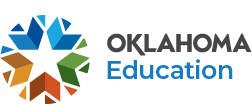 Why should you take a survey about the services your child receives?Because your opinions matter!One of the best ways to share your opinions with us is to take the parent survey each year. This information is used to guide districts and the state toward improvement and to recognize areas of accomplishment. Without knowledge of your experience, we cannot identify programs’ areas of weakness and strength.The survey consists of less than 15 questions and should take you about 10 minutes to complete. Your responses are entirely anonymous. None of the information that could be linked to you will ever be shared with district or school personnel. Your participation is voluntary, and you can stop the survey at any time (though we really appreciate complete surveys!).The surveys are a collaborative effort of the Oklahoma State Department of Education’s Special Education Services (OSDE-SES), the Oklahoma Parents Center (OPC), and the Technical Assistance for Excellence in Special Education (TAESE). The responses are collected in alignment with federal regulations and are reported collectively to districts, SoonerStart offices, and the U.S. Dept. of Education. Districts and SoonerStart sites can use this information to improve parent and family engagement in service design and provision.You can complete the survey online using the link below or ask for a hard copy.http://oklahomaparentscenter.org/survey/